15.9.MT:ZBROJI POMOĆU BROJEVNE CRTE: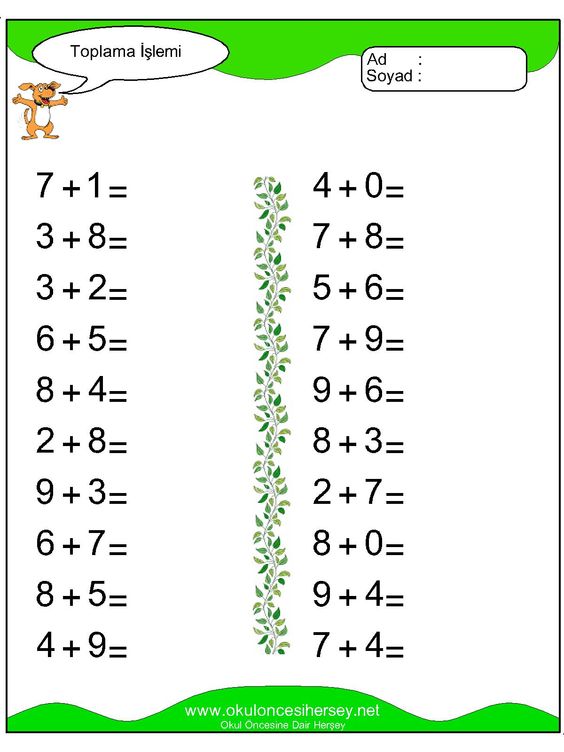 